FREE SEMINAR FOR PRIVATE WELL OWNERS!When:  June 10, 2015Time:  6-9pmLocation: Fremont/Dodge County Extension Office large conference room (1206 W 23rd St, Fremont, NE 68025)Workshop topics include:Private well owners’ issues and concerns relating to water quality.Specific location-based information for well owners.Overall objective:  Provide training to private well owners and managers and assist them in helping protect water quality by minimizing contamination via private drinking water wells. EPA Training/Technical Assistance to Private Well Owners by: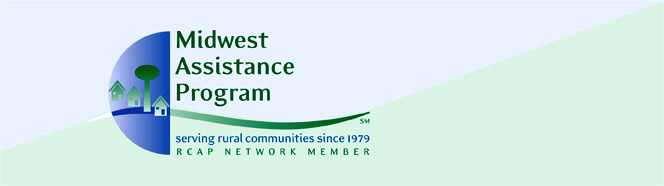 Midwest Assistance Program, Inc., is dedicated to helping rural communities and tribal nations improve their environment, quality of life, and achieve self-sustainability. http://www.map-inc.org/With the cooperation of:Nebraska Extension Southeast Research and Extension UNL (Sharon Skipton)Private well driller (Steve Dvorak)Food Safety Evaluation Officer NE DHHS (Troy Huffman)Nebraska Department of Health and Human Services Water Well Standards (Tom Christopherson)Point of contact for this training is Dennis Carroll:  email:  dcarroll@map-inc.org or phone: (402)419-6283.